Kerstin Kada (21) verstärkt Innendienst bei MAP PAMMINGER:Neues Gesicht beim Teilereinigungs-KomplettanbieterSeit März 2022 komplettiert Kerstin Kada das Innendienst-Team der MAP PAMMINGER GMBH. Die gelernte Einzelhandels- und Bürokauffrau mit Berufserfahrung im Einzelhandel betreut gemeinsam mit Monika Leeb österreichweit die Kunden des herstellerunabhängigen Anbieters von Anlagen und Produkten für die industrielle Teilereinigung.Seit 1. März 2022 ergänzt Kerstin Kada das Kundenbetreuungsteam von MAP PAMMINGER. Die 21-jährige gelernte Einzelhandels- und Bürokauffrau bringt Berufserfahrung im Textil-Einzelhandel mit. Dort hat sie in ihrer Lehrzeit beim Bewerb um die Österreichischen Junior Sales Champions den zweiten Platz errungen. Die Mutter eines bald dreijährigen Sohnes teilt sich mit Monika Leeb die Aufgaben im Vertriebsinnendienst, vor allem die Auftragssachbearbeitung, die Kundenbetreuung und den Ersatzteilservice. „Nach dem unerwarteten Abgang einer früheren Kollegin verfügen wir nun wieder über einen zweiköpfigen Innendienst“, sagt Gerald Leeb, geschäftsführender Gesellschafter der MAP PAMMINGER GMBH. „Damit können wir auch im Backoffice immer eine reaktionsschnelle, persönliche Betreuung jedes einzelnen Kunden gewährleisten.“Bildunterschrift: 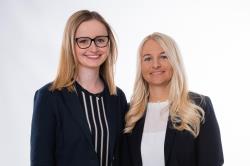 MAP_Kestin_Kada_Monika_Leeb.jpg: Kerstin Kada (Jahrgang 2001, links) bildet seit 1. März 2022 gemeinsam mit Monika Leeb das Kundenbetreuungsteam der MAP PAMMINGER GMBH.Über MAP PAMMINGER GMBHWenn es um die industrielle Teilereinigung geht, vertrauen Produktions- und Instandhaltungsbetriebe in ganz Österreich der MAP PAMMINGER GMBH (www.map-pam.at) mit Sitz in Gmunden. Der herstellerunabhängige Komplettanbieter stattet sie mit Teile- und Gebindereinigungsanlagen führender Hersteller mit unterschiedlichen Reinigungsverfahren und Maschinenkonzepten aus. Darüber hinaus stellt MAP PAMMINGER die Versorgung mit Reinigungsmitteln und Betriebsstoffen sicher. Eine große Nähe zum Kunden und eine direkte, persönliche Betreuung zeichnet das Unternehmen aus, das im Jahr 2020 sein 25-jähriges Bestehen feierte. MAP PAMMINGER GMBHKrottenseestraße 45
4810 GmundenTel.: 07612 9003-2603
www.map-pam.at